ADVISORY COUNCIL AGENDA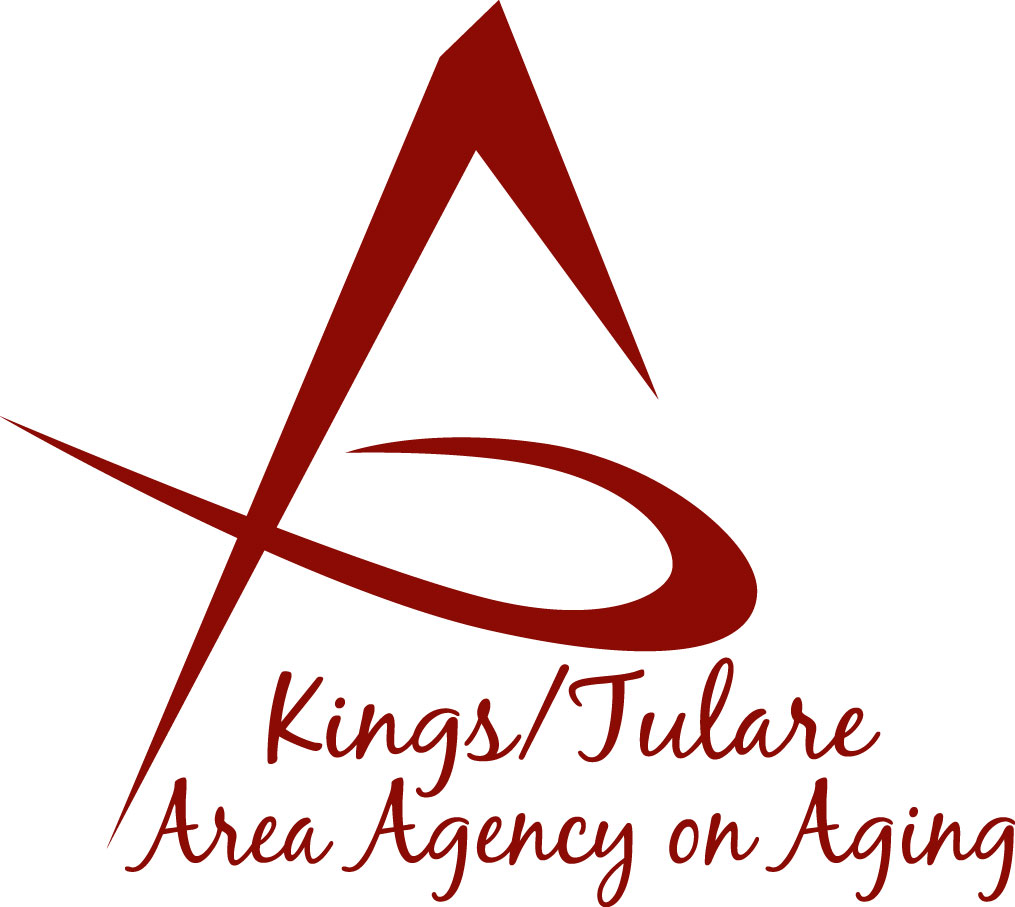      Monday, July 19, 2021                11:00 a.m.             Tele-conference via ZoomCall to Order							         ActionIntroductions of Guests and Council Members		InformationPublic Comment						     3 minutesAny person may directly address the Council at this time on any item on the Agenda or any other items of interest to the public that are within the subject matter jurisdiction of the K/TAAA.Approval of Minutes						          ActionMembers present at the previous meeting may comment or correct minutes from the meeting held on May 17, 2021.Announcements and Correspondence				 Information	  6.	Milestone Updates						 Information	Information regarding current and former members of the Council7.	ABC Committee Re-launch 	(Dan Fox)			 Information8.	Staff Reports				 		               Information9.	Development of the October 2021 Council Agenda	 	  Information10.	Additional Member Comments 			               Information11.	Adjourn							           ActionIf there is no further business to attend to, members may adjourn the meeting at this time.